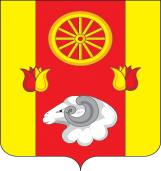 РОССИЙСКАЯ ФЕДЕРАЦИЯ
РОСТОВСКАЯ ОБЛАСТЬ ПЕРВОМАЙСКОЕ СЕЛЬСКОЕ ПОСЕЛЕНИЕМУНИЦИПАЛЬНОЕ ОБРАЗОВАНИЕ«ПЕРВОМАЙСКОЕ СЕЛЬСКОЕ ПОСЕЛЕНИЕ»АДМИНИСТРАЦИЯ  ПЕРВОМАЙСКОГО СЕЛЬСКОГО ПОСЕЛЕНИЯПОСТАНОВЛЕНИЕО внесении изменений в постановление Администрации Первомайского сельского поселения от 20.06.2018  № 70В связи с кадровыми изменениями в Администрации Первомайского сельского поселения,ПОСТАНОВЛЯЮ:       1. Внести изменения в приложение № 1 к постановлению Администрации Первомайского сельского поселения от  20.06.2018  № 70 «О создании Малого совета по вопросам межэтнических отношений при Администрации Первомайского сельского поселения», изложив его в редакции согласно приложению к настоящему постановлению.         2. Признать утратившим силу постановление Администрации Первомайского сельского поселения от 14.09.2022 № 83 «О внесении изменений в постановление Администрации Первомайского сельского поселения от 20.06.2018 № 70».        3. Настоящее постановление подлежит размещению на сайте Администрации Первомайского сельского поселения.       4. Контроль за исполнением настоящего постановления оставляю за собой.Глава АдминистрацииПервомайского сельского поселения                                            В.И. КоскинПриложениек постановлениюАдминистрации Первомайского сельского поселения28.12.2022 № 127   Приложение № 1к постановлению Администрации Первомайского сельского поселенияот 20.06.2018 № 70	СОСТАВМалого совета по вопросам межэтнических отношений при Администрации Первомайского сельского поселения28.12.2022 № 127с. Первомайское1Коскин Вячеслав ИвановичГлава Администрации Первомайского сельского поселения, председатель Малого совета2Коскина Анна ВикторовнаВедущий специалист Администрации Первомайского сельского поселения по земельным и имущественным отношениям, заместитель председателя Малого совета3Сушко Елена ВладимировнаГлавный специалист  Администрации Первомайского сельского поселения по общим вопросам,секретарь Малого советаЧлены Малого совета:Члены Малого совета:Члены Малого совета:4Репкин Игорь ФёдоровичДиректор МБОУ Первомайской СШ(по согласованию) 5Рябоконев Сергей ИвановичПредседатель колхоза племзавода «Первомайский» (по согласованию)6Рябченко Иван АлександровичУУП МО МВД России «Ремонтненский»( по согласованию)7Репкина Ольга Николаевнапредседатель Собрания депутатов - глава Первомайского сельского поселения8Абдуллаев Абдула АминовичПредставитель даргинской диаспоры9Стасенко Наталья НиколаевнаЗаведующий МБДОУ детский сад «Солнышко»10Бариев Хаким АдиевичПредставитель чеченской диаспоры11Василенко Александр ВитальевичДружинник  КД (по согласованию)12Литвинова Галина НиколаевнаДиректор МБУК «Первомайский СДК»13Бурунчиева Раисат КурбанмагомедовнаИнспектор по работе с молодежью, физической культуре и спорту